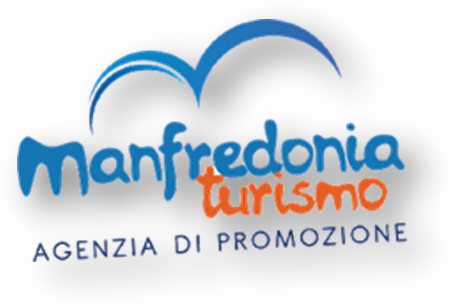 61° CARNEVALE DI MANFREDONIADOMANDA DI PARTECIPAZIONE: “NOTE IN MASCHERA – BIMBI AL MICROFONO”***Il sottoscritto (nome e cognome del genitore)____________________________________________ nato a ______________________________________ prov _______________ il _______________residente a _________________________________________ prov ________ Stato ____________indirizzo (via/piazza e n. civico)  _____________________________________________________In qualità di ____________________________ (genitore/tutore) DICHIARAdi autorizzare la partecipazione di (cognome e nome del partecipante) ________________________  _____________________  nato a __________________________________ prov ______________  il _______________ al Concorso Canoro “Note in Maschera” edizione 2014.Si allega alla presente domanda:consenso ai dati personali & liberatoria;copia fotostatica in carta semplice del documento di identità in corso di validità del concorrente, del genitore/tutore o di chi ne esercita la patria potestà;base in formato MP3 di adeguata qualità fonografica su CD o pendrive.Le dichiarazioni mendaci, oltre ad essere punite ai sensi di legge, comporteranno la non ammissione o l’esclusione del candidato dal Concorso. Luogo e data                                                                   Firma dei genitore/tutore__________________________________		       ___________________________________Manfredonia Turismo
Agenzia di Promozione 
Piazza della Libertà, 1 - 71043 
Manfredonia - Gargano - Puglia
tel/fax +39 0884 581998